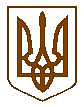 Баришівська селищна рада                                                                                                                                Броварського районуКиївської областіVIII скликанняР І Ш Е Н Н Я24.09.2021								                 № 781-13-08				 Про надання згоди на укладання                 		        короткострокового договору оренди		           земельних  ділянок    ТОВ «ЛАН-К» в с.Бзів      На підставі  ст.12 Земельного кодексу України,  ст.26 Закону України  „Про місцеве самоврядування в Україні”, відповідно до Тимчасового порядку використання земель сільськогосподарського призначення, затвердженого рішенням селищної ради від 17.04.2019 № 222-09-07,  розглянувши   клопотання  директора ТОВ «ЛАН-К»  В.Г.Іванця (с.Бзів, вул.Свято-Миколаївська, 62) щодо заключення договору оренди земельних ділянок на території Бзівського старостинського округу Баришівської селищної ради    Броварського району Київської області,  селищна рада					                в и р і ш и л а:         1.Надати згоду ТОВ «ЛАН-К»  на укладання короткострокового договору оренди земельних ділянок: площею 9,1059 га та 2,0607 га    для ведення товарного сільськогосподарського виробництва  на території Бзівського старостинського округу Баришівської селищної ради    Броварського району   Київської області (за межами населеного пункту)    терміном на 11 місяців.         2.Встановити розмір орендної плати за земельні  ділянки:    площею 9,1059 га та 2,0607 га для  ведення товарного сільськогосподарського виробництва на території Бзівського старостинського округу Баришівської селищної ради    Броварського району   Київської області (за межами населеного пункту) 12%  у    відповідності від нормативно грошової оцінки  одиниці площі ріллі за 1га  по Київській області, що становить 26531,00 грн. (станом на 01.01.2021).       3.Договір набуває чинності з  24.09.2021 по 24.08.2022.       4.Оприлюднити рішення на офіційному веб-сайті Баришівської селищної ради.     5. Контроль за виконанням рішення покласти на постійну комісію з питань регулювання  земельних ресурсів та  відносин, містобудування та архітектури охорони довкілля та благоустрою населених пунктів.  Селищний голова                                         Олександр ВАРЕНІЧЕНКО.